EK: 12                                                 VİZE FORMU	                                       2023-2024                                                       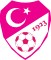                                                  VİZE FORMU	                                       2023-2024                                                                                                        VİZE FORMU	                                       2023-2024                                                                                                       LİSANS No          :                                                LİSANS No          :RESIM                                              T.C.KİMLİK No  :                                              T.C.KİMLİK No  :RESIMADI SOYADI                     :ADI SOYADI                     :RESIMAnne Adı                      :Anne Adı                      :RESIM    Baba Adı                       :    Baba Adı                       :RESIM    Doğum Yeri / Tarihi    :                                                                        Doğum Yeri / Tarihi    :                                                                    RESIMKulüp Adı               :Kulüp Adı               :RESIMKulüp Kodu            :Kulüp Kodu            :RESIMVELİ MUVAFAKATIVELİ MUVAFAKATIVELİ MUVAFAKATI     Velisi bulunduğum yukarıda kimlik bilgileri yazılı olan Futbolcunun 2023 – 2024 Sezonu için tescilli lisansının vizesinin  ………………………………………………………………………………………………................................................................. Spor Kulübü adına yapılmasına muvafakat eder,  TFF tarafından çıkarılan talimatları okuduğumu ve kabul ettiğimi taahhüt ederim.         Veli Adı Soyadı :                                                                                                                   İmza          Tarih   :     Velisi bulunduğum yukarıda kimlik bilgileri yazılı olan Futbolcunun 2023 – 2024 Sezonu için tescilli lisansının vizesinin  ………………………………………………………………………………………………................................................................. Spor Kulübü adına yapılmasına muvafakat eder,  TFF tarafından çıkarılan talimatları okuduğumu ve kabul ettiğimi taahhüt ederim.         Veli Adı Soyadı :                                                                                                                   İmza          Tarih   :     Velisi bulunduğum yukarıda kimlik bilgileri yazılı olan Futbolcunun 2023 – 2024 Sezonu için tescilli lisansının vizesinin  ………………………………………………………………………………………………................................................................. Spor Kulübü adına yapılmasına muvafakat eder,  TFF tarafından çıkarılan talimatları okuduğumu ve kabul ettiğimi taahhüt ederim.         Veli Adı Soyadı :                                                                                                                   İmza          Tarih   :FUTBOLCU TAAHHÜTNAMESİFUTBOLCU TAAHHÜTNAMESİFUTBOLCU TAAHHÜTNAMESİ    2023 – 2024 Futbol Sezonunda lisans vizemin, tescilli bulunduğum …................................................................................................... Spor Kulübü adına yapılmasını kabul ve taahhüt ederim. . (18 Yaş üstü)     Futbolcu Adı Soyadı :                                                                                                                   İmza               Tarih   :    2023 – 2024 Futbol Sezonunda lisans vizemin, tescilli bulunduğum …................................................................................................... Spor Kulübü adına yapılmasını kabul ve taahhüt ederim. . (18 Yaş üstü)     Futbolcu Adı Soyadı :                                                                                                                   İmza               Tarih   :    2023 – 2024 Futbol Sezonunda lisans vizemin, tescilli bulunduğum …................................................................................................... Spor Kulübü adına yapılmasını kabul ve taahhüt ederim. . (18 Yaş üstü)     Futbolcu Adı Soyadı :                                                                                                                   İmza               Tarih   :SAĞLIK BEYANISAĞLIK BEYANISAĞLIK BEYANIYukarıda kimlik bilgileri bulunmakta olup, sağlık yönünden futbol oynamaya ve yarışmaIara katılmaya elverişliliği beyan ederim.                                                                                                                                                                                                         ……./ ….. / 202…Yukarıda kimlik bilgileri bulunmakta olup, sağlık yönünden futbol oynamaya ve yarışmaIara katılmaya elverişliliği beyan ederim.                                                                                                                                                                                                         ……./ ….. / 202…Yukarıda kimlik bilgileri bulunmakta olup, sağlık yönünden futbol oynamaya ve yarışmaIara katılmaya elverişliliği beyan ederim.                                                                                                                                                                                                         ……./ ….. / 202…    FUTBOLCU (18 YAŞ ÜSTÜ)    Adı-Soyadı  :                                                     İmza            :      VELİ (18 YAŞ ALTI)    Adı-Soyadı  :            İmza            :      İletişim No :     VELİ (18 YAŞ ALTI)    Adı-Soyadı  :            İmza            :      İletişim No : KULÜP ONAYIKULÜP ONAYIKULÜP ONAYI    Bu formdaki her türlü bilgi, mühür, imzaların doğru olduğunu,TASKK işlem bedelinin de ödendiğini  onaylarız. Aksi halde, sorumluluğunun kulübümüze ait olduğunu ve hakkımızda Futbol Disiplin Talimatı hükümlerine göre işlem yapılmasını Kabul ve taahhüt ederiz.                           …… / …….. / 202….                                                                                                                                                                                                     KULÜP KODU : ………………………..     Kulüp İmza Yetkilisi                                                                                                              Kulüp İmza Yetkilisi     Adı Soyadı   :                                                                                                                            Adı Soyadı   :                                                                                                                               Tarih               İmza             :                                                                                          Kulüp Mührü           İmza            :    Bu formdaki her türlü bilgi, mühür, imzaların doğru olduğunu,TASKK işlem bedelinin de ödendiğini  onaylarız. Aksi halde, sorumluluğunun kulübümüze ait olduğunu ve hakkımızda Futbol Disiplin Talimatı hükümlerine göre işlem yapılmasını Kabul ve taahhüt ederiz.                           …… / …….. / 202….                                                                                                                                                                                                     KULÜP KODU : ………………………..     Kulüp İmza Yetkilisi                                                                                                              Kulüp İmza Yetkilisi     Adı Soyadı   :                                                                                                                            Adı Soyadı   :                                                                                                                               Tarih               İmza             :                                                                                          Kulüp Mührü           İmza            :    Bu formdaki her türlü bilgi, mühür, imzaların doğru olduğunu,TASKK işlem bedelinin de ödendiğini  onaylarız. Aksi halde, sorumluluğunun kulübümüze ait olduğunu ve hakkımızda Futbol Disiplin Talimatı hükümlerine göre işlem yapılmasını Kabul ve taahhüt ederiz.                           …… / …….. / 202….                                                                                                                                                                                                     KULÜP KODU : ………………………..     Kulüp İmza Yetkilisi                                                                                                              Kulüp İmza Yetkilisi     Adı Soyadı   :                                                                                                                            Adı Soyadı   :                                                                                                                               Tarih               İmza             :                                                                                          Kulüp Mührü           İmza            :